Об утверждении номенклатуры и объема резервов материальных ресурсов для ликвидации последствийчрезвычайных ситуаций природного и техногенного характера на территории МО Город Шлиссельбург Во исполнение Федерального закона от 21.12.1994 № 68-ФЗ «О защите населения и территорий от чрезвычайных ситуаций природного и техногенного характера», постановления Правительства Российской Федерации от 10.11.1996 № 1340 «О порядке создания и использования резервов материальных ресурсов для ликвидации чрезвычайных ситуаций природного и техногенного характера», ст. 3 Устава муниципального образования Шлиссельбургское городское поселение Кировского муниципального района Ленинградской области:1. Утвердить номенклатуру и объем резервов материальных ресурсов для ликвидации чрезвычайных ситуаций природного и техногенного характера на территории МО Город Шлиссельбург согласно приложению. 2. Рекомендовать руководителям предприятий, отвечающим за обеспечение жизнедеятельности населения, организовать в соответствии с утвержденной номенклатурой создание на своих предприятиях неснижаемых объектовых резервов материальных ресурсов для ликвидации последствий чрезвычайных ситуаций на территории МО Город Шлиссельбург. 3. Руководителям предприятий, заключившим с администрацией МО Город Шлиссельбург договоры поставки с отложенным сроком введения в действие в случае чрезвычайной ситуации, осуществлять создание, хранение и восполнение неснижаемых запасов материально-технических, продовольственных, медицинских и иных средств, в соответствии с родом деятельности, для предупреждения и ликвидации чрезвычайных ситуаций природного и техногенного характера на территории МО Город Шлиссельбург.4. Признать утратившим силу постановление администрации МО Город Шлиссельбург от 25.04.2012 № 129 «Об утверждении номенклатуры и объема резервов материальных ресурсов для ликвидации чрезвычайных ситуаций природного и техногенного характера на территории МО Город Шлиссельбург».5. Контроль за исполнением постановления оставляю за собой.Глава администрации                                                                                                         А.А. РогозинРазослано: в дело, заместителю главы администрации по ЖКХ и транспорту, ООО «Управляющая компания», ООО «ЖУК», ГУП «Леноблводоканал», ООО «Благоустройство», филиал ОАО ЛОЭСК «Центральные электрические сети», АО «ЛОТЭК», НЛРВПиС, ООО «НССЗ», ЗАО «КиТЭК плюс», ИП «Тоноян Р.С.», ВУСУтвержденыпостановлением администрацииМО Город Шлиссельбург от 04.02.2019  №  47(приложение)НОМЕНКЛАТУРА И ОБЪЕМрезервов материальных ресурсов для ликвидации чрезвычайных ситуаций природного и техногенного характера на территории МО Город Шлиссельбург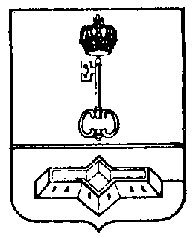 АДМИНИСТРАЦИЯ МУНИЦИПАЛЬНОГО ОБРАЗОВАНИЯШЛИССЕЛЬБУРГСКОЕ ГОРОДСКОЕ ПОСЕЛЕНИЕКИРОВСКОГО МУНИЦИПАЛЬНОГО РАЙОНАЛЕНИНГРАДСКОЙ ОБЛАСТИПОСТАНОВЛЕНИЕот   04.02.2019   №  47№п/пНаименованиематериально-технических средствЕдиница измеренияНормапотребления на 1 человека в суткиРасчет на50 человек123451. Продовольствие из расчета на 3 суток1. Продовольствие из расчета на 3 суток1. Продовольствие из расчета на 3 суток1. Продовольствие из расчета на 3 суток1. Продовольствие из расчета на 3 суток1.Хлеб и хлебобулочные изделиякг0,4770,02.Мука пшеничная 2 сортакг0,3552,03.Крупа и макаронные изделиякг0,0511,04.Консервы мясныекг0,2537,05.Консервы рыбныекг0,0366,06.Консервы молочныекг0,035,07.Масло растительноекг0,0264,08.Картофель, овощи и фруктыкг0,55585,09.Сахаркг0,09415,010.Солькг0,022,511.Чайкг0,0030,512.Мыло хозяйственноекг0,0050,713.Сигаретыпачек1 пачка/сутки на двоих50,014.Спичкикор.1 коробок в сутки50,02. Детское питание (из расчета на 5 человек)2. Детское питание (из расчета на 5 человек)2. Детское питание (из расчета на 5 человек)2. Детское питание (из расчета на 5 человек)2. Детское питание (из расчета на 5 человек)15.Сухие молочные смесикг0,1255,016.Консервы мясные для детского питаниякг0,14,017.Пюре фруктовые и овощныекг0,2510,018.Соки фруктовые для детского питаниякг0,2510,03. Товары первой необходимости3. Товары первой необходимости3. Товары первой необходимости3. Товары первой необходимости3. Товары первой необходимости19.Миска глубокая металлическаяшт.150,020.Ложкашт.150,021.Кружкашт.150,022.Ведрошт.1 на 3 чел.17,023.Чайник металлическийшт.1 на 10 чел.5,04. Вещевое имущество4. Вещевое имущество4. Вещевое имущество4. Вещевое имущество4. Вещевое имущество24Палатки солдатскиешт.1 на 5 чел.10,025Раскладушкишт.150,026Матрацышт.150,027Одеялошт.150,028Подушкишт.150,029Простыништ.150,030Наволочка шт.150,031Полотенцешт.150,05. Горюче-смазочные материалы5. Горюче-смазочные материалы5. Горюче-смазочные материалы5. Горюче-смазочные материалы5. Горюче-смазочные материалы32Автобензин А-80т1,033Дизтопливот1,06. Строительные материалы6. Строительные материалы6. Строительные материалы6. Строительные материалы6. Строительные материалы34Пила поперечнаяшт.2,035Ломшт.2,036Топоршт.2,037Лопата штыковаяшт.10,038Стеклом220,039Гвозди строительныекг10,040Пиломатериалым33,041Кирпич силикатныйтыс. шт.2,042Щебеньм31,043Цементкг500,044Рубероидрулон15,045Шифер волнистыйлист50,07. Медицинское имущество и медикаменты7. Медицинское имущество и медикаменты7. Медицинское имущество и медикаменты7. Медицинское имущество и медикаменты7. Медицинское имущество и медикаменты46Баралгин 5 мл в амп. д/ин. (спазмалгон, спазган)амп.-10,047Бисептол 0,48 в таб. по 20 в уп.уп.-5,048Валидол 0,06 в таб. по 10 в уп.уп.-15,049Димедрол 1% р-р 1 мл №10шт.-10,050Инсулин человека 400 ЕД10 млфл.-7,051Бриллиантовый зеленый 2% спиртовый р-р 10 млфл.-5,052Йод 5% спиртовый р-р 20 млфл.-5,053Кислота аскорбиновая 5% р-ршт.-10,054Новокаин 2% р-р 5 мламп.-10,055Лидокаин 10% 100 мл флак, спрейфл.-5,056Перекись водорода 3% р-р 100 млфл.-10,057Спирт этиловый 70%кг-0,558Фурацилин 0,02% р-р 200 млфл.-15,059Бинт стерильный 7*14шт.-50,060Бинт эластичный сетчатыйшт.-25,061Вата гигроскопическая 20 гр.шт.-25,062Шприцы одноразовые 2,0шт.-25,063Шприцы одноразовые 5,0шт.-25,064Жгут кровоостанавливающийшт.-5,065Набор шин травматологических 6 шт. разных размеровкомпл.-2,066Уголь активированный 0,5г по 10 таб.уп.-75,0